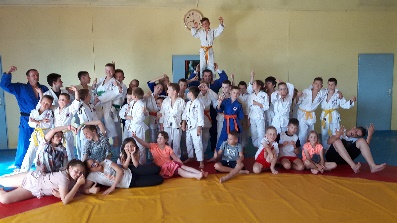 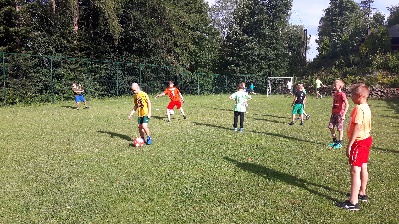 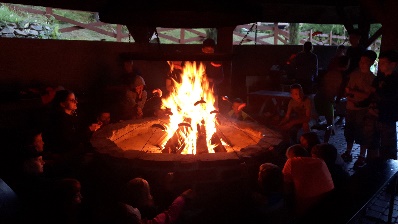 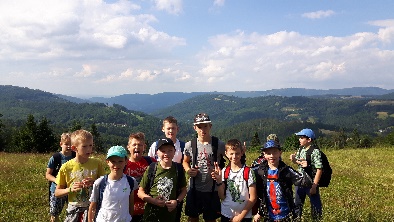 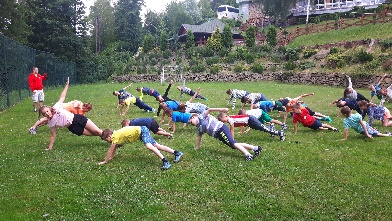 Obóz rekreacyjno-sportowy WISŁA 2024Obóz rekreacyjno-sportowy WISŁA 2024Obóz rekreacyjno-sportowy WISŁA 2024Obóz rekreacyjno-sportowy WISŁA 2024Obóz rekreacyjno-sportowy WISŁA 2024Termin: 25.06 -05.07.2024Program Obozu :Program Obozu :Cena obozu zawiera:Cena obozu zawiera:OW ” LIMBA ”               ul. ul. Górnośląska 5, 43-460 WISŁAhttps://dwlimba.pl/Liczba miejsc : 50 osób wiek uczestników 7-16 lat Preferowany wiek obozowicza od rocznika 2016 i starsiDzieci młodsze będą mogły być dokooptowane do grupy obozowej, po wcześniejszych ustaleniach z kierownikiem obozu Treningi judo i gimnastykiZajęcia nauki i doskonalenia pływaniaZajęcia z gier zespołowych - piłka nożna, piłka ręczna, siatkówkaAtletyka terenowa, zajęcia gimnastyczne przy muzyce, projekcje filmów na dużym ekranieWycieczki piesze regionalno-kulturoznawcze na Wiślańskich Szlakach SpacerowychWyjście do Parku Wodnego  w hotelu Gołębiewski w WiśleWycieczka autokarowa, krajoznawcza do Cieszyna lub Mała Pętla BeskidzkaWycieczka autokarowa – Leśny Park NiespodzianekDyskoteki, ognisko i chrzest na Samuraja Na terenie ośrodka są do dyspozycji boisko do piłki nożnej, boisko do piłki plażowej, wiata z grillem, sala do judo, siłownia bilardKurs pływania oraz zajęcia z gier realizowane będą w oparciu o bazę sportową Ośrodka Przygotowań Olimpijskich STARTTreningi judo i gimnastykiZajęcia nauki i doskonalenia pływaniaZajęcia z gier zespołowych - piłka nożna, piłka ręczna, siatkówkaAtletyka terenowa, zajęcia gimnastyczne przy muzyce, projekcje filmów na dużym ekranieWycieczki piesze regionalno-kulturoznawcze na Wiślańskich Szlakach SpacerowychWyjście do Parku Wodnego  w hotelu Gołębiewski w WiśleWycieczka autokarowa, krajoznawcza do Cieszyna lub Mała Pętla BeskidzkaWycieczka autokarowa – Leśny Park NiespodzianekDyskoteki, ognisko i chrzest na Samuraja Na terenie ośrodka są do dyspozycji boisko do piłki nożnej, boisko do piłki plażowej, wiata z grillem, sala do judo, siłownia bilardKurs pływania oraz zajęcia z gier realizowane będą w oparciu o bazę sportową Ośrodka Przygotowań Olimpijskich STARTzakwaterowanie, pokoje 2-3-4 os. z łazienkami wyżywienie – 4 posiłki dziennie realizację programu obozuprzejazd  - kolej/ autokarubezpieczenie NNW 24h przejazd i pobytobsługę kadry – medycznej, trenerów,   wychowawców, przewodników, instruktorów sportwszystkie wejściówki i bilety wstępupamiątka z obozuzakwaterowanie, pokoje 2-3-4 os. z łazienkami wyżywienie – 4 posiłki dziennie realizację programu obozuprzejazd  - kolej/ autokarubezpieczenie NNW 24h przejazd i pobytobsługę kadry – medycznej, trenerów,   wychowawców, przewodników, instruktorów sportwszystkie wejściówki i bilety wstępupamiątka z obozuOW ” LIMBA ”               ul. ul. Górnośląska 5, 43-460 WISŁAhttps://dwlimba.pl/Liczba miejsc : 50 osób wiek uczestników 7-16 lat Preferowany wiek obozowicza od rocznika 2016 i starsiDzieci młodsze będą mogły być dokooptowane do grupy obozowej, po wcześniejszych ustaleniach z kierownikiem obozu Treningi judo i gimnastykiZajęcia nauki i doskonalenia pływaniaZajęcia z gier zespołowych - piłka nożna, piłka ręczna, siatkówkaAtletyka terenowa, zajęcia gimnastyczne przy muzyce, projekcje filmów na dużym ekranieWycieczki piesze regionalno-kulturoznawcze na Wiślańskich Szlakach SpacerowychWyjście do Parku Wodnego  w hotelu Gołębiewski w WiśleWycieczka autokarowa, krajoznawcza do Cieszyna lub Mała Pętla BeskidzkaWycieczka autokarowa – Leśny Park NiespodzianekDyskoteki, ognisko i chrzest na Samuraja Na terenie ośrodka są do dyspozycji boisko do piłki nożnej, boisko do piłki plażowej, wiata z grillem, sala do judo, siłownia bilardKurs pływania oraz zajęcia z gier realizowane będą w oparciu o bazę sportową Ośrodka Przygotowań Olimpijskich STARTTreningi judo i gimnastykiZajęcia nauki i doskonalenia pływaniaZajęcia z gier zespołowych - piłka nożna, piłka ręczna, siatkówkaAtletyka terenowa, zajęcia gimnastyczne przy muzyce, projekcje filmów na dużym ekranieWycieczki piesze regionalno-kulturoznawcze na Wiślańskich Szlakach SpacerowychWyjście do Parku Wodnego  w hotelu Gołębiewski w WiśleWycieczka autokarowa, krajoznawcza do Cieszyna lub Mała Pętla BeskidzkaWycieczka autokarowa – Leśny Park NiespodzianekDyskoteki, ognisko i chrzest na Samuraja Na terenie ośrodka są do dyspozycji boisko do piłki nożnej, boisko do piłki plażowej, wiata z grillem, sala do judo, siłownia bilardKurs pływania oraz zajęcia z gier realizowane będą w oparciu o bazę sportową Ośrodka Przygotowań Olimpijskich START2600 PLNMało miejsc liczy sie kolejność zgłoszeń i wpłata zaliczka  Warunki uczestnictwa:  zgłoszenie do trenera Radka do 15.03 .2024 r.I Rata - 1300 PLN do 30.03.2024r.           II Rata – reszta kwoty do 30.05.2024 r.Wpłaty na konto: UKS Judo Fight Club – 21 1090 1753 0000 0001 0872 4105– tytuł przelewu- Imię Nazwisko- Wisła 2024Zapisy: tel: 513-96-16-16  lub na   info@judofightclub.plWarunki uczestnictwa:  zgłoszenie do trenera Radka do 15.03 .2024 r.I Rata - 1300 PLN do 30.03.2024r.           II Rata – reszta kwoty do 30.05.2024 r.Wpłaty na konto: UKS Judo Fight Club – 21 1090 1753 0000 0001 0872 4105– tytuł przelewu- Imię Nazwisko- Wisła 2024Zapisy: tel: 513-96-16-16  lub na   info@judofightclub.plWarunki uczestnictwa:  zgłoszenie do trenera Radka do 15.03 .2024 r.I Rata - 1300 PLN do 30.03.2024r.           II Rata – reszta kwoty do 30.05.2024 r.Wpłaty na konto: UKS Judo Fight Club – 21 1090 1753 0000 0001 0872 4105– tytuł przelewu- Imię Nazwisko- Wisła 2024Zapisy: tel: 513-96-16-16  lub na   info@judofightclub.plWarunki uczestnictwa:  zgłoszenie do trenera Radka do 15.03 .2024 r.I Rata - 1300 PLN do 30.03.2024r.           II Rata – reszta kwoty do 30.05.2024 r.Wpłaty na konto: UKS Judo Fight Club – 21 1090 1753 0000 0001 0872 4105– tytuł przelewu- Imię Nazwisko- Wisła 2024Zapisy: tel: 513-96-16-16  lub na   info@judofightclub.pl